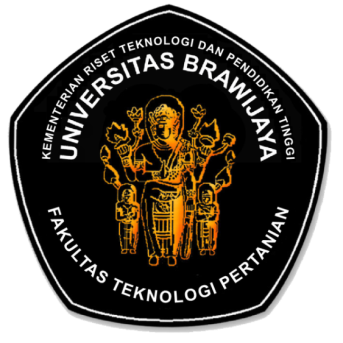 INSTRUKSI KERJAPENDAFTARAN IELTS PREPARATIONUNIT LAYANAN BAHASA INGGRISFAKULTAS TEKNOLOGI PERTANIANUNIVERSITAS BRAWIJAYAKode DokumenRUANG LINGKUP Proses kegiatan pendaftaran IELTS Preparation terhadap mahasiswa, dosen, karyawan FTP UB dan umum.   PRINSIP Untuk memberikan pelayanan terhadap Mahasiswa, dosen, karyawan FTP UB dan umum yang melakukan pendaftaran IELTS PreparationPERALATAN KomputerCARA KERJA Mahasiswa, dosen, karyawan FTP UB dan umum yang berminat mengikuti pelatihan bahasa inggris melakukan registrasi pendaftaran yang terdapat pada web resmi unit layanan bahasa (ulbiftp.ub.ac.id) pada link REGISTRATION pada HOME dari web resmi dan memilih layanan IELTS  PREPARATION.Peserta yang bersangkutan membayarkan uang ke rekning BNI a/n Rektor UB 0039649531 dengan membayarkan biaya jasa sebesar untuk warga FTP Rp 150.000 dan umum Rp 175.000 dengan berita acara : Pendaftaran IELTS Preparation ULBI FTP UB.  Melakukan registrasi ulang dengan menyerahkan form/bukti pembayaran kepada petugas unit layanan bahasa inggris.Petugas memberikan informasi perihal prakira tanggal pelaksanaan IELTS preparation dan keterangan tentang gambaran dasar IELTS preparation.Disahkan oleh		: Dekan			Disiapkan Oleh	: Tim Penyusun IKTanggal		:				Tanggal		:Tanda tangan		:				Tanda tangan		:Dr.Ir. Sudarminto Setyo Yuwono, M.App.Sc		Sudarma Dita Wijayanti, STP, M.Sc, MPNIP. 196312161988031002				NIK. 84092410120321Revisi                    :Tanggal                 :Dikaji Ulang           :Dikendalikan Oleh   :Disetujui Oleh        :  TTD                               Dr.Ir. Sudarminto Setyo Yuwono, M.App.ScFAKULTAS TEKNOLOGI PERTANIANUNIVERSITAS BRAWIJAYAFAKULTAS TEKNOLOGI PERTANIANUNIVERSITAS BRAWIJAYAManual MutuKode010101Disetujui OlehDr.Ir. Sudarminto Setyo Yuwono, M.App.ScRevisi Ke-TanggalManual MutuKode010101Disetujui OlehDr.Ir. Sudarminto Setyo Yuwono, M.App.Sc